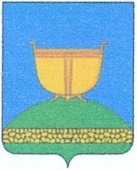 СОВЕТ ВЫСОКОГОРСКОГО
МУНИЦИПАЛЬНОГО РАЙОНА
РЕСПУБЛИКИ ТАТАРСТАНТАТАРСТАН РЕСПУБЛИКАСЫ
БИЕКТАУ МУНИЦИПАЛЬРАЙОН СОВЕТЫ   Кооперативная ул., 5, пос. ж/д станция Высокая Гора,	Кооперативная ур., 5, Биектау т/ю станциясе поселогы,    Высокогорский район, Республика Татарстан, 422700	Биектау районы, Татарстан Республикасы, 422700    Тел.: +7 (84365) 2-30-50, факс: 2-30-86, e-mail: biektau@tatar.ru, www.vysokaya-gora.tatarstan.ru                     РЕШЕНИЕ                                                                  КАРАР           «___» ___________201__г                                                     №____О порядке выявления и демонтажа самовольно установленных и (или) незаконно размещенных объектов движимого имущества на территории Высокогорского муниципального района Республики ТатарстанНа основании статей 225-227  Гражданского кодекса Российской Федерации, Федерального закона от 06 октября 2003 года N 131-ФЗ "Об общих принципах организации местного самоуправления в Российской Федерации", в соответствии с Уставом Высокогорского муниципального района Республики Татарстан, Совет Высокогорского муниципального районаРЕШИЛ:1. Утвердить Положение о порядке выявления и демонтажа самовольно установленных и (или) незаконно размещенных объектов движимого имущества на территории Высокогорского муниципального района Республики Татарстан (приложение N 1).2. Поручить Исполнительному комитету Высокогорского муниципального района Республики Татарстан:2.1. принять муниципальные правовые акты в целях реализации настоящего решения;2.2. обеспечить взаимодействие с уполномоченными органами государственной власти при организации исполнения настоящего решения.3. Организационному отделу Высокогорского муниципального района опубликовать настоящее решение в газете "Высокогорские вести", разместить на "Официальном портале правовой информации Республики Татарстан" и на сайте Высокогорского муниципального района.4. Настоящее решение вступает в силу после его официального опубликования.5. Контроль за исполнением настоящего решения возложить на постоянную комиссию законности, правопорядку, местному самоуправлению и связям с общественностью.Председатель СоветаГлава муниципального района                                                                  Р.Г. КалимуллинПриложение N 1                 УтвержденРешением Совета Высокогорскогомуниципального района Республики Татарстанот «___» июля 2017 года N ____ПоложениеО порядке выявления и демонтажа самовольно установленных и (или) незаконно размещенных объектов движимого имущества на территории Высокогорского муниципального района Республики ТатарстанI. Общие положения1.1. Настоящее Положение разработано в соответствии с требованиями Гражданского кодекса Российской Федерации, Градостроительного кодекса Российской Федерации, Земельного кодекса Российской Федерации, законодательством о местном самоуправлении и другими действующими правовыми актами.1.2. Настоящее Положение основано на принципах открытости и доступности информации, а также законности решений о демонтаже самовольно установленных и (или) незаконно размещенных объектов движимого имущества и обязательно для исполнения всеми гражданами и организациями независимо от организационно-правовой формы и формы собственности.1.3. Настоящее Положение регламентирует порядок выявления и демонтажа, самовольно установленных и (или) незаконно размещенных объектов движимого имущества (далее - самовольный (незаконный) объект), расположенных на земельных участках, находящихся в муниципальной собственности Высокогорского муниципального района, либо на землях и земельных участках, государственная собственность на которые не разграничена.1.4. Самовольно установленный движимый объект - это объект движимого имущества, расположенный на земельных участках, находящихся в муниципальной собственности Высокогорского муниципального района, либо на землях и земельных участках, государственная собственность на которые не разграничена, без предусмотренных законодательством соответствующих правовых оснований.1.5. Незаконно размещенный движимый объект - это движимое имущество, расположенное на земельных участках, находящихся в муниципальной собственности Высокогорского муниципального района, либо на землях и земельных участках, государственная собственность на которые не разграничена, право на размещение, которого прекратилось.1.6. В целях настоящего Положения к объектам движимого имущества относятся: нестационарные торговые объекты (в том числе киоски, павильоны, прицепы (тонары) всех типов; лотки, палатки, прилавки и холодильное оборудование для хранения и реализации скоропортящейся продукции и напитков), объекты общественного питания (кафетерии, закусочные и иные точки общественного питания) и бытового обслуживания, торговые автоматы (далее - торговые объекты), а также передвижные сооружения, некапитальные металлические гаражи, контейнеры, иные передвижные сооружения, конструкции, механизмы, строительные материалы, ограждения (далее - прочие объекты).1.7. Действие Положения не распространяется на незаконно размещенные и (или) самовольно установленные средства наружной рекламы и информации, а также транспортные средства.1.8. Организация демонтажа, перемещения, хранения, транспортирования демонтированных объектов в соответствии с настоящим положением осуществляется уполномоченным органом - органом местного самоуправления или муниципальным учреждением (предприятием), определенным постановлением исполнительного комитета Высокогорского муниципального района.II. Выявление и учет самовольно установленных и незаконно размещенных объектов движимого имущества2.1. Выявление незаконно установленных (самовольных) объектов осуществляется в рамках муниципального контроля, в процессе обследования территории района, проводимого должностными лицами Исполнительного комитета Высокогорского муниципального района или уполномоченными им лицами, а также на основании:1) информации, полученной от органов местного самоуправления, контрольных, надзорных и правоохранительных органов, органов государственной власти;2) обращений граждан, индивидуальных предпринимателей, юридических лиц, чьи права и законные интересы нарушены в результате размещения объекта;3) информации, полученной из средств массовой информации, из сети "Интернет";4) иных источников информации.2.2. Информация о выявленных самовольных (незаконных) объектах направляется уполномоченному органу.2.3. Уполномоченный орган ведет учет выявленных самовольных (незаконных) объектов и обеспечивает размещение на сайте Высокогорского муниципального района и публикацию в газете "Высокогорские вести" следующей информации: тип самовольного (незаконного) объекта, место его нахождения, дата его выявления и срок для добровольного демонтажа, сведения о владельце самовольного (незаконного) объекта (при наличии и/или его установлении), владелец самовольного (незаконного) объекта (в случае, если он установлен).2.4. Если владелец самовольных (незаконных) объектов неизвестен, уполномоченный орган размещает на данном объекте объявление с требованием о проведении добровольного демонтажа самовольного (незаконного) объекта в срок, установленный пунктом 2.5 настоящего Положения.2.5. Срок для добровольного демонтажа самовольного (незаконного) объекта составляет 10 дней со дня размещения на сайте Высокогорского муниципального района или публикации в газете "Высокогорские вести" информации, указанной в пункте 2.3 настоящего Положения. При условии, что публикация на сайте Высокогорского муниципального района и в газете "Высокогорские" была осуществлена в разное время, срок для добровольного демонтажа (незаконного) объекта начинает исчисляться с даты публикации в газете "Высокогорские вести".2.6. Если владелец самовольного (незаконного) объекта установлен, то уполномоченный орган помимо мер, указанных в пункте 2.4 настоящего Положения, направляет владельцу самовольного (незаконного) объекта заказным письмом с уведомлением (либо вручает под расписку) обращение с предложением добровольного демонтажа самовольного (незаконного) объекта и о приведении территории в состояние, пригодное для ее дальнейшего использования.2.7. Если владелец самовольного (незаконного) объекта неизвестен, либо объект не демонтирован его владельцем в добровольном порядке в течение срока, указанного в пункте 2.5 настоящего Положения:- уполномоченный орган осуществляет подготовку проекта постановления исполнительного комитета Высокогорского муниципального района о принудительном демонтаже такого объекта и направляет в установленном муниципальными правовыми актами порядке, на утверждение руководителю исполнительного комитета Высокогорского муниципального района;2.8. Указанный в п.2.7 настоящего Положения правовой акт издается не ранее пяти дней со дня окончания срока, установленного для добровольного демонтажа самовольного (незаконного) объекта, должен содержать следующую информацию:- тип и место расположения самовольного (незаконного) объекта, подлежащего демонтажу;- сроки выполнения работ по демонтажу самовольного (незаконного) объекта;- место хранения самовольного (незаконного) объекта с указанием точного адреса (адресного ориентира);- сведения о должностном лице уполномоченного органа, ответственного за организацию демонтажа, перемещения и хранения самовольного (незаконного) объекта.2.9. Указанный в п.2.7 настоящего Положения правовой акт подлежит официальному опубликованию, в порядке, определенном для муниципальных нормативных правовых актов Уставом района.2.10. Копия указанного в п.2.7 настоящего Положения правового акта направляется уполномоченным органом в территориальный орган внутренних дел в течение трех дней с момента его подписания.2.11. Принудительный демонтаж должен быть произведен в срок, установленный в постановлении исполнительного комитета Высокогорского муниципального района о принудительном демонтаже, но не позднее 30 дней со дня истечения срока, установленного для добровольного демонтажа.2.12. Порядок демонтажа, перемещения, возврата владельцам самовольных (незаконных) объектов, а также порядок компенсации расходов, связанных с демонтажем, перемещением, хранением, транспортированием самовольно установленных и незаконно размещенных объектов движимого имущества, устанавливаются муниципальными правовыми актами Исполнительного комитета Высокогорского муниципального района.